.STEP PIVOT ½ TURN LEFT 2X, WEAVE, COASTER CROSSWEAVE, COASTER CROSS, TWIST, FOOT SWING AND SLAP IN HEELPIVOT ¼ TURNS LEFT, STEP AND HITCH ¼ TURN LEFT 3 TIMES, HEEL TOUCH, HOOKYou have completed a full turn in these 8 countsHEEL AND TOE TOUCH, HITCH ¼ LEFT 3X (¾ TURN TO LEFT OVER ALL STEPS)BALL CHANGE, KICK BALL CHANGE, STEP PIVOT ½ TURN LEFT, STEP, TOUCHSTEP IN CROSS, TOUCH TO SIDE, STEP BACK, TOUCH TO SIDESAILOR ¼ TURN RIGHT, STEP PIVOT ½ RIGHT, STEP, TOUCHCHASSE RIGHTS, UNWIND ½ TURN LEFT, CHASSE RIGHT, UNWIND ½ TURN LEFTREPEATCadillac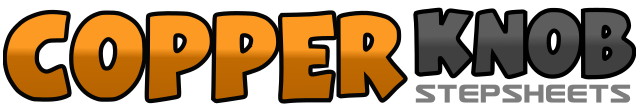 .......Count:64Wall:2Level:Intermediate/Advanced.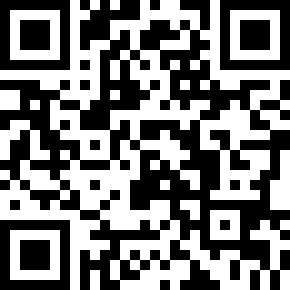 Choreographer:Oli Geir (ICE)Oli Geir (ICE)Oli Geir (ICE)Oli Geir (ICE)Oli Geir (ICE).Music:Someone Else's Cadillac - Eric HeatherlySomeone Else's Cadillac - Eric HeatherlySomeone Else's Cadillac - Eric HeatherlySomeone Else's Cadillac - Eric HeatherlySomeone Else's Cadillac - Eric Heatherly........1-2Step forward on right and pivot ½ turn to left, rock forward on left3-4Step forward on right and pivot ½ turn to left, rock forward on left5-6Step right to side, step left behind right7&8Step right to side, step left beside right, step right across left1-2Step left to side, step right behind left3&4Step left to side, step right beside left, step left across right5-6Step right beside left and twist heels to right, twist toes to right7-8Step right to side, swing left behind right and slap left heel with right hand1-2Pivot ¼ to left and step left forward, hitch right knee and turn ¼ to left on left3-4Step forward on right, hitch left knee and turn ¼ to left on right5-6Step forward on left, hitch right knee and turn ¼ to left on left7-8Touch right heel forward, hook right in front of left1-2Touch right heel forward, touch right toe back3-4Touch right heel forward, hitch right knee and turn ¼ to left on left5-8Repeat steps 3-4 two times, (¾ turn to left over steps 3 to 8)&1Step right beside left, step forward on left small step2&3Kick right forward, step right behind left, step left in place4-5Step forward on right and pivot ½ turn to left, rock forward on left6-8Step forward on right, touch left beside right, touch left to side1-2Step left forward across right, touch right to side3-4Step right forward across left, touch left to side5-6Step left back, touch right to side7-8Step right back, touch left to side1&2Step left behind right, step right to side and turn 1/8 to right, step left in place3&4Step right behind left, step left to side and turn 1/8 to right, step right in place5-6Step forward on left and pivot ½ turn to right, rock forward on left7-8Step forward on left, touch right beside left1&2Step right to side, step left beside right, step right to side3-4Step left behind right, unwind ½ turn to left5&6Step right to side, step left beside right, step right to side7-8Step left behind right, unwind ½ turn to left